СОРОКОВАЯ  ОЧЕРЕДНАЯ СЕССИЯ ЧЕТВЕРТОГО СОЗЫВАР Е Ш Е Н И Е                                                                                      Ч Е Ч И М 21.06.2023 г.                                                                                            № 40-5                                                                   с. Онгудай Об итогах прохождения отопительного периода 2022-2023 гг. и планах по подготовке к следующему отопительному периоду   Руководствуясь Федеральным законом от 06.10.2003 № 131-ФЗ «Об общих принципах организации местного самоуправления в РФ», Уставом муниципального образования  «Онгудайский район» Республики Алтай, Совет депутатов района (аймака) РЕШИЛ:Принять к сведению информацию  о прохождении отопительного периода 2022-2023 гг., и планах по подготовке объектов социальной сферы и ЖКХ к следующему отопительному сезону. Настоящее решение вступает в силу с момента его подписания. Российская ФедерацияРеспублика АлтайМуниципальное образование«Онгудайский район»Совет депутатов района(аймака)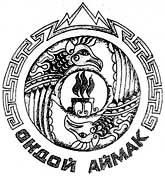 Россия ФедерациязыАлтай РеспубликаМуниципал Тозолмо«Ондой аймак»Аймактын депутаттар СоведиПредседатель Совета депутатов района  (аймака)                                                       А.Ы. ТысовПриложение к решению сессии №40-5от 21.06.2023 г.Информацияо прохождении отопительного сезона 2022-2023 гг.на территории МО «Онгудайский район»В муниципальном образовании «Онгудайский район» подготовка к отопительному сезону велась в соответствии с распоряжением №     241-р от 17 мая 2022 г.« О подготовке к отопительному сезону 2022-2023 годов  объектов  ЖКХ и социальной сферы муниципального образования «Онгудайский район».Создана комиссия по контролю   над  подготовкой   объектов ЖКХ и социальной сферы  к отопительному сезону 2022-2023 гг.В рамках подготовки к отопительному сезону 2022-23 гг. объектов ЖКХ и социальной сферы были запланированы и проведены технические мероприятия по объектам ЖКХ:-по 5 котельным: чистка боровов, побелка, покраска, промывка систем отопления – работы на сумму 493,7 тыс.руб. проведены за счет собственных средств МУП.Паспорт готовности объектов ЖКХ и объектов социальной сферы муниципального района  к отопительному периоду  2022-2023  годов получен 06 октября 2022 года.Отопительный сезон начался 16 сентября 2022 года, завершен 15 мая 2023 г. и составил 241 день (объекты соц. сферы отапливались до 31.05) (2021-22 гг - 240 дней).Тариф на тепловую энергию – 4 168,53 рублей за Гкал.Наличие нормативного запаса топлива.Потребность в топливе на отопительный сезон 2022-2023 гг. и  Нормативный расход угля утвержден в разрезе каждой котельной МУП «Тепловодсервис».Потребность угля МУП «ТеплоВодСервис» составляет 2040 тонн.Расход угля за весь отопительный период составил 1895 тонн. Экономия угля 145 тонн.Объекты теплового хозяйства  в отопительном периоде работали штатном режиме. За время прохождения отопительного сезона 2022-2023 гг. серьезных аварий на объектах теплоснабжения, повлекших за собой длительного отключения систем теплоснабжения и возникновения чрезвычайных ситуаций, допущено не было. На момент начала сезона кредиторская задолженность МУП ТеплоВодСервис составляла 517 694 руб. На данный момент, по окончанию сезона в МУП «ТепловодСервис» отсутствует кредиторская задолженность. Полностью погашены задолженности и текущие платежи перед поставщиками, электроэнергия и налоги.  Капитальный  ремонт  на объектах тепло- и водоснабжения в 2022 году проводился в рамках Подпрограммы  " Развитие жилищно-коммунального комплекса" муниципальной программы «Развитие систем жизнеобеспечения и повышение безопасности населения в муниципальном образовании «Онгудайский район». Субсидии на осуществление энергосберегающих технических мероприятий на системах теплоснабжения и водоотведения и модернизации оборудования на объектах, участвующих в предоставлении коммунальных услуг предоставлены  Министерством регионального развития Республики Алтай 946 100 руб., с местного бюджета в рамках софинансирования было выделено 946,1 тыс. рублей, итого было выделено 965 408,16 рублей. На которые были проведены следующие мероприятия:- Капитальный ремонт теплотрассы в с. Онгудай по ул. Советская, 99 б, от здания котельной №2 до колодца расположенного у МКД по адресу: с. Онгудай, ул. Советская, 99 (67 м.) 609 579,60 руб.- В котельной № 2 в с. Онгудай по ул. Советская, 99 б. установлено оборудование (Дымосос ДН 6,3х1500, частотный преобразователь для дымососа, частотный преобразователь вентилятора, датчики температуры уходящих газов, золоуловитель ЗУ 1-2, рама золоуловителя ЗУ 1-2, заменен Газоход, воздуховод,) на сумму 355 828,56 руб.Также за прошедший период все котельные оформлены в собственность муниципального образования и переданы в оперативное управление МУП «ТеплоВодСервис». На сегодняшний день ведутся работы по оформлению в собственность тепловых сетей. В рамках подготовки объектов ЖКХ к прохождению отопительного периода 2023-2024 гг. запланированы следующие работы:- капитальный ремонт дымовой трубы котельной №3 с. Онгудай, ул. Зеленая 2б (замена трубы);-  капитальный ремонт газохода котельной №4 с. Онгудай, ул. Космонавтов 84а.Реализация продукции  6058 Гкал на сумму 26 576 тыс.руб.Выручка  24 658 тыс.руб Основные  затраты:Уголь - 9 836 тыс.руб.(приобрели  1958 т. израсходовали 1895т.) Зарплата: 6290279 руб.Налоги:  2337240руб.,Электроэнергия: 2368256 руб.ГСМ:  196901 руб.Прочие (ремонт, запчасти, (10счет): 548895руб.Спецодежда 229431 руб.Услуги связи «Ростелеком»:   28563 руб. Программное обеспечение : 85616 руб.Обучение и отчетность: 46000 руб.Плата за размещение отходов производства 195566 руб.Налог на УСН :267083 руб.